КАРАР10.12. 2021 ел                                                                                       №17Татарстан Республикасы Аксубай муниципаль районы Аксубай штп Башкарма комитетының «Аксубай муниципаль районы Аксубай шәһәр тибындагы поселогы территориясендә эшкәртелгән терекөмешле лампаларны җыю урыннары турында» 2021 елның 08 апрелендәге 4 нче карарына үзгәрешләр кертү хакындаМуниципаль норматив хокукый актларны гамәлдәге законнар таләпләренә туры китерү максатыннан Татарстан Республикасы Аксубай муниципаль районы Башкарма комитеты КАРАР БИРӘ:1. Татарстан Республикасы Аксубай муниципаль районы Аксубай штп Башкарма комитетының «Аксубай муниципаль районы Аксубай шәһәр тибындагы поселогы территориясендә эшкәртелгән терекөмешле лампаларны җыю урыннары турында» 2021 елның 08 апрелендәге 4 нче карарына түбәндәге үзгәрешне кертергә.1.1. 3 пунктта «01.01.2021» сүзләрен төшереп калдырырга.2. Әлеге карар рәсми басылып чыккан көненнән үз көченә керә һәм түбәндәге адрес буенча: httр:/pravo. tatarstan. ru, Татарстан Республикасы хокукый мәгълүматының рәсми порталында, шулай ук Татарстан Республикасы Муниципаль берәмлекләре порталында түбәндәге адрес буенча: http://aksubayevo.tatarstan.ru Интернет-телекоммуникация челтәрендә урнаштырылырга тие 3.  Әлеге карарның үтәлешен контрольдә тотуны үз өстемә алам.Башкарма комитет җитәкчесеАксубай шәһәр тибындагы поселогы:	А.М. БакировТатарстан РеспубликасыАксубай муниципаль районыШэhэр тибындагыАксубай поселогы Башкарма комитеты423060, Аксубай штп, Советлар урамы, 2 нче йортт.2-73-62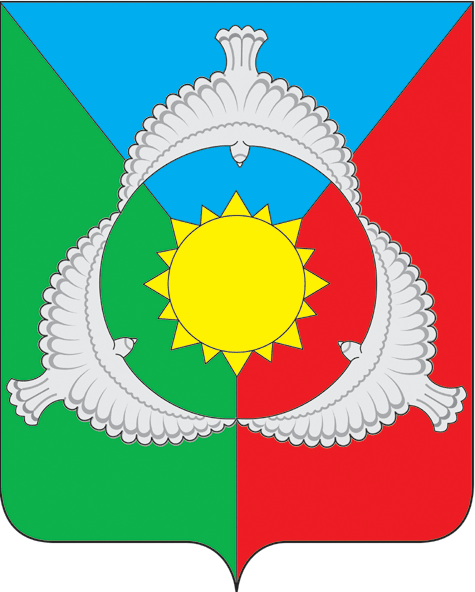 Исполнительный комитет поселка городского типа Аксубаево Аксубаевского муниципального района Республики Татарстан423060, пгт Аксубаево,ул.Советская, д.2т. 2-73-62